       Profil d’athlète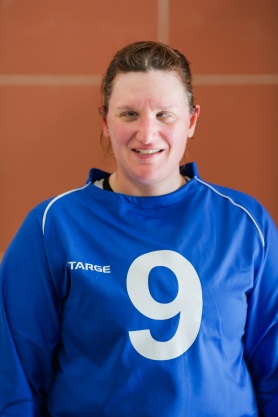 Nancy Morin
Membre de l’équipe du Québec depuis 1994 et Membre de l’équipe du Canada depuis 1997Sport pratiqué : GoalballParticularités : Classement B3, personne handicapée visuelle de naissancePosition : Ailier droit, lance de la droite / # De chandail : #9Membre : Association sportive des aveugles du Québec (ASAQ)Taille/Poids : 5'9" / 195 livresNaissance : 28 août 1975, à LongueuilProfession : Étudiante au Certificat en administration à l’UQAM	            Technique administrative, option financeMentions : Meilleure compteuse au Tournoi invitation de goalball de Montréal, 2017Meilleure marqueuse au Tournoi Invitation de goalball de Montréal, 2011	          Meilleure joueuse et marqueuse aux jeux Pajulahti de Finlande, 2011	          Meilleure marqueuse au Championnat du monde en Angleterre 2010	          Récipiendaire du Spirit Award au championnat canadien 2010 	          Porte-drapeau aux Jeux panaméricains, 2009        Meilleure joueuse du tournoi International Goalball Classic, Alabama 2007                   Récipiendaire de la Bourse Ensemble avec nos athlètes de RONA, 2006	          Meilleure joueuse au Championnat du monde de Rio de Janeiro, 2002	          Meilleure marqueuse aux Jeux paralympiques de Sydney, 2000 Classement aux championnats nationaux2017  Championnat canadien (Vancouver, Colombie Britannique) 	   Médaille BRONZE2016  Championnat canadien (Québec, Québec)                                    	   4e position2015 Championnat canadien (Toronto, Ontario)                                     Médaille ARGENT       2014  Championnat canadien (Calgary, Alberta)                                     Médaille BRONZE2013  Championnat canadien (Halifax, Nouvelle-Écosse)                        Médaille ARGENT       2012  Championnat canadien (Vancouver, Colombie-Britannique)                    4e position2011  Championnat canadien (Halifax, Nouvelle-Écosse)                                   5e  position2010  Championnat canadien (Calgary, Alberta)                                                 4e position2009  Championnat canadien (Coquitlam, Colombie-Britannique)         Médaille ARGENT2008  Championnat canadien (Kelowna, Colombie-Britannique)                        4e position2007  Championnat canadien (Winnipeg, Manitoba)                               Médaille BRONZE2006  Championnat canadien (Calgary, Alberta)                                      Médaille ARGENT2005  Championnat canadien (Halifax, Nouvelle-Écosse)                        Médaille BRONZE2004  Championnat canadien (Saskatoon, Saskatchewan)                               Médaille OR  2003  Championnat canadien (Sudbury, Ontario)                                    Médaille ARGENT         2002 Championnat canadien (Île du Prince Édouard)                             Médaille ARGENT2001 Championnat canadien (Calgary, Alberta)                                               Médaille ARGENT2000 Championnat canadien (Montréal, Québec)                                                     Médaille ORClassement aux championnats internationaux2017  Championnat des Amériques (Sâo Paolo, Brésil)				Médaille OR2017  Tournoi Invitation de Goalball de Montréal                                                     4e position2016  Jeux paralympiques (Rio, Brésil) 						            6e position2016  Malmo Lady Intercup (Malmö, Suède)	    			                       6e position2016 John Bacos memorial Goalball Tournament (Michigan, États-Unis)      Médaille BRONZE 2016  Tournoi Invitation de Goalball de Montréal                                                     6e position2015  Jeux Parapanaméricains (Toronto, Canada)                                          Médaille BRONZE2015  John Bacos memorial goalball Tounament (Michigan, États-Unis)                   4e position2015  Tournoi Invitation de Goalball de Montréal (Montréal, Canada)                       4e position 2015  Jeux de Pajulathi (Nastola, Finlande)                                                      Médaille ARGENT2014  Tournoi Invitation de Goalball de Montréal (Montréal, Canada)            Médaille BRONZE2013  Jeux panaméricains IBSA (Colorado Springs, États-Unis)                                   3e position2013  Tournoi Invitation de goalball de Montréal (Montréal, Canada)                        4e position2012  Jeux paralympiques (Londres, Angleterre)                                                         5e Position2012  Tournoi Invitation de Goalball de Montréal (Montréal, Canada)            Médaille BRONZE2012  Jeux Pajulahti (Pajulahti, Finlande)                                                          Médaille BRONZE2011  Jeux panaméricains (Guadalajara, Mexique)                                           Médaille BRONZE2011  Jeux et championnats mondiaux de l’IBSA (Antalaya, Turquie)                       Médaille OR2011  Tournoi Invitation de Goalball de Montréal (Montréal, Canada)            Médaille ARGENT2011  Jeux Pajulahti (Pajulahti, Finlande)                                                                   Médaille OR2010  Championnat du monde (Sheffield, Angleterre)	                                               4e position 2010  Malmö Lady InterCup (Malmö Suède)	                                                        Médaille OR2009  Jeux panaméricains IBSA (Colorado Spring, États-Unis)	               Médaille ARGENT2009  Malmö Lady InterCup (Malmö, Suède)	                                                Médaille ARGENT2008  Jeux paralympiques (Beijing, Chine)	                                                          5e position2008  International Goalball Classic (Alabama, États-Unis)                              Médaille ARGENT2008  Malmö Lady InterCup (Malmö, Suède)                                                               5e position2007  International Goalball Classic (Alabama, États-Unis)                                       Médaille OR2007  Malmö Lady InterCup (Malmö, Suède)                                                    Médaille ARGENT2006  Championnat du monde (Spantanburg, États-Unis)	                                   Médaille OR2005  Jeux panaméricains IBSA (Sâo Paulo, Brésil)	                                     Médaille BRONZE2004  Jeux paralympiques (Athènes, Grèce)                                                               Médaille OR2004  Malmö Lady InterCup (Malmö, Suède)                                                    Médaille BRONZE2002  Championnat du monde (Rio de Janeiro, Brésil)                                    Médaille ARGENT2002  Malmö Ladies InterCup (Malmö, Suède)	                                                Médaille ARGENT2001  Tournoi international d’Angleterre	                                                Médaille ARGENT 2001  Jeux panaméricains (Caroline du Sud, États-Unis)                                  Médaille ARGENT 2000  Jeux paralympiques (Sydney, Australie)                                                           Médaille OR2000  Tournoi international d’Angleterre                                                                   Médaille OR